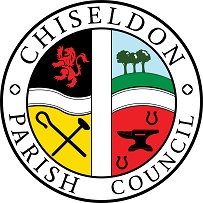 You are summoned to the Planning, Transport Development and Highways COUNCIL MEETING. AGENDAon Thursday 25th January 2024 at 7.30pm.  At the Old Chapel Office, Butts Road, Chiseldon.  Public recess   -   to receive questions and comments from the public on Council related matters.  Members of the public are allowed to address the Chairman for 3 minutes.  No decisions will be taken at this meeting. Discussion will only take place when a subject raised is within an agenda item.  Maximum 10 minutes. Please contact the Clerk if you would like a copy of any additional information noted on the agenda.  Any additional information (unless confidential) can be requested from the Clerk prior to the meeting. List attendances and vote on approval of apologies for absence (Absences 	without apologies to be noted separately)To note that Cllr Pauline Barnes has resigned from the council.2. Declarations of interests - and vote on any dispensations requested.3. Approval of minutes – from 2nd Jan 24 4. Review action points	5. Discussion with representatives of Hannick Homes with regards to local development and the draft NHP (Chairman of the meeting to suspend Standing Orders for this item)6. PLANNING. Discuss and vote on S/LDP/23/1467/NICL. Certificate of Lawfulness (Proposed) for the erection of a single storey rear extension. 42 Canney Close7. PLANNING. Discuss and vote on S/23/1506 Demolition of the pavilions, change of use of offices and ancillary buildings to 25no. apartments/ dwellings, erection of 52no. dwellings, construction of new access and associated works without compliance with Condition 14 (Closure of Access) of previous permission S/19/1765 - Variation of Condition 14 from Previously Approved Planning Application S/21/1920. Variation of Condition 2 from Planning Permission S/23/0139. At: Burderop Park House, Burderop Park Wroughton8. PLANNING. Discuss and vote on S/23/1507. Erection of 6no. additional dwellings. Variation of Conditions 2 and 18 from Planning Permission S/19/1892. Burderop Park House , Burderop Park Wroughton9. PLANNING. Discuss and vote on S/23/1399. Installation of 3 number, 5m high CCTV Columns. At: Chiseldon Firs Transit Site, Marlborough Road Chiseldon Swindon.10. Planning. Discussion & vote on any planning applications received from Swindon Borough Council after the agenda is published.  Published on the councils Facebook page and on the councils website.11. Neighbourhood Plan.   To receive any updates.12. HIGHWAYS. To review the results of the 20mph survey and approve formal request for phase 1 (or all 3 phases as required)  to SBC via Ward Cllrs. See additional information.13. HIGHWAYS. Discussion on whether to re-visit the request for Speed Indicator Device (SID) on New Road. (Previous request to SBC denied due to too much signage already in the location)14. HIGHWAYS. Update only on quotes received so far for surety bond for layby work.  (No vote required) See additional information.15. TRANSPORT. No items16. Rec Ground improvement. No items.17.  Items for next agenda. (Cannot be discussed and/or voted on at this meeting)The next meeting will be on Thursday 29th February  2024 7.30pm. The Old Chapel Office, Butts Road, Chiseldon.  Contact details  Mrs Clair Wilkinson,    Clerk 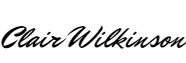 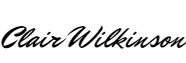 clerk@chiseldon-pc.gov.uk     Tel 01793 740744      Signed by Clerk:    C Wilkinson    Dated: 18.01.2024Committee members:  Cllrs Ian Kearsey, Jon Jackson,Jenny Jefferies (Committee Chairman), Chris Rawlings (Committee VC), James Whitehead, Chay Ford. Public notice – if you comment during public recess at a council meeting your personal details (such as name and address as relevant) will be recorded on the minutes.  Please advise the Clerk at the time of speaking if you do not wish your personal details to be noted.  Please see our privacy policy on www.chiseldon-pc.gov.uk for full details of how we store & manage data. Legislation to allow the council to vote and/or act: Item 11. NHP Localism Act 2011. part 6 chapter 3 and 9Item 14, Layby. RTRA 1984 ss. 57-60The public should request a copy of additional materials for agenda items, directly to the clerk at clerk@chiseldon-pc.gov.ukChiseldon Parish Council under law, has a duty to conserve biodiversity under the Natural Environment and Rural Communities Act 2006 and consider the impact of their decisions under the Crime and Disorder Act 1998 Section 17.Councillors will review their decisions when required, with these acts in mind, and they will be minuted accordingly.For more details see our “Biodiversity Duty” and Crime and Disorder” policy  which will appear on our website www.chiseldon-pc.gov.uk as soon as possible.